CAREGiver Job DescriptionCOMPANIONSHIP SERVICESBasic functionTo provide professional companionship servicesPrimary responsibilities include but are not limited to the following:Offer companionship and conversationMonitor diet and eatingProvide medication remindersStimulate and encourage through a variety of activitiesArrange appointments, activities and outingsOrganise mail and write lettersAssist with walking (lending an arm to steady)Accompany to appointments and social eventsHOME HELP SERVICESBasic functionTo provide professional companionship services and also the followingPrimary responsibilities include but are not limited to the following:Run errands / collect prescriptions etcProvide light housekeeping/complete laundryMake beds / change linenOrganise and tidy cupboardsPlan, prepare and tidy away mealsAnswer the doorAssist with pet careHelp with shoppingPERSONAL CARE SERVICESBasic functionTo provide professional companionship services and also the followingPrimary responsibilities include but are not limited to the followingHelp with bathing, dressing and groomingHelp with continence careAssist to eat and drinkProvide dementia / Alzheimer careProvide respite / convalescence care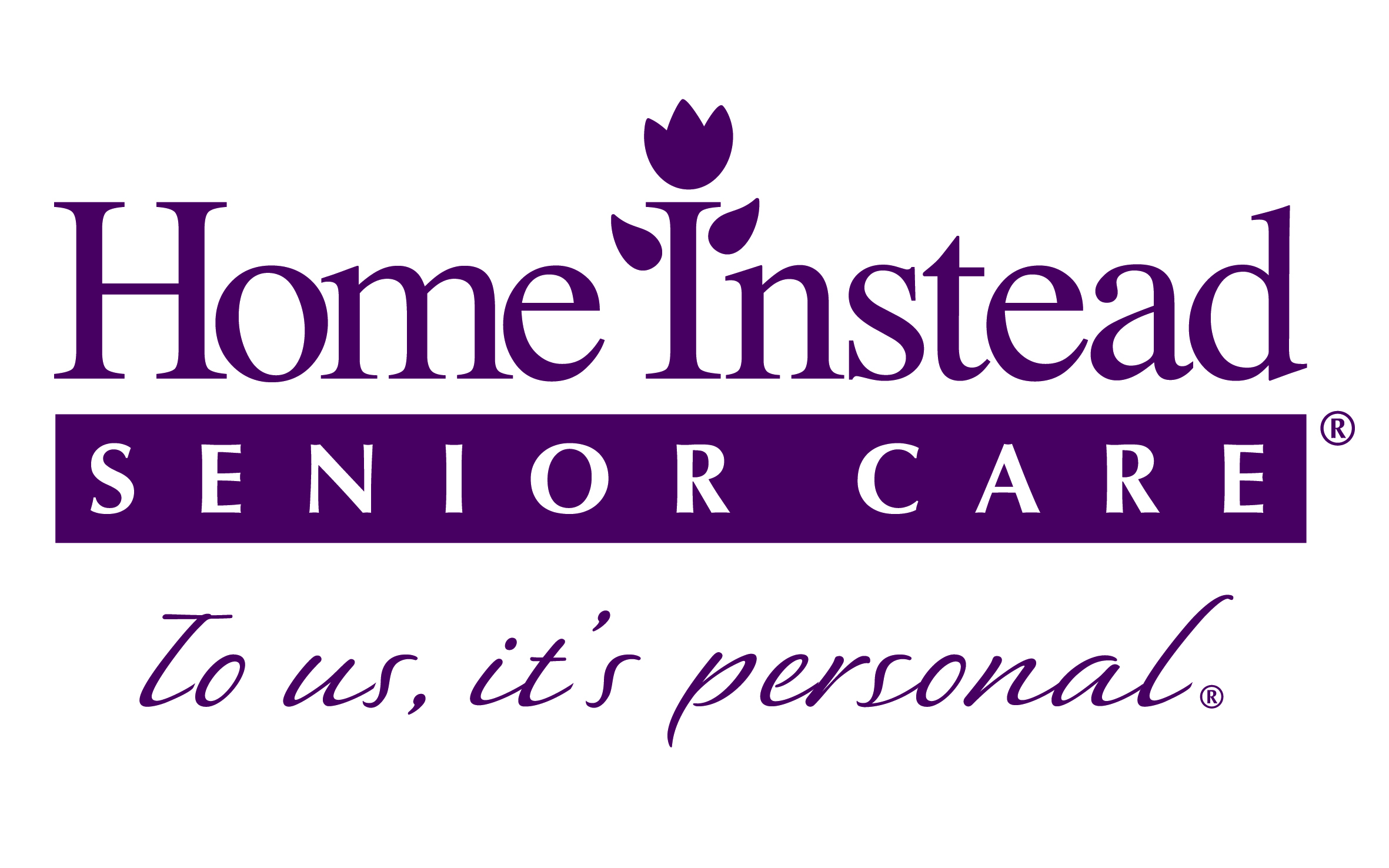 Person SpecificationEssential / desirableMethod of assessmentQualifications Qualifications Qualifications S/NVQ level 2 in a related fieldWilling to take part in training courses including S/QCFDEApplication form / CVApplication form /InterviewExperience Experience Experience Experience of interacting or working with elderly people either paid or unpaidEApplication form / interviewKnowledge and abilitiesKnowledge and abilitiesKnowledge and abilitiesGood standard of oral and written EnglishAbility to support clients in their own homes and maintain clients independenceAbility to follow instructions and local policies and proceduresEEEApplication form/interviewInterviewInterviewAdditional requirementsAdditional requirementsAdditional requirementsA full driving licenceFlexibility and willingness to work unsocial hours including night shiftsDDApplication formApplication form/interview